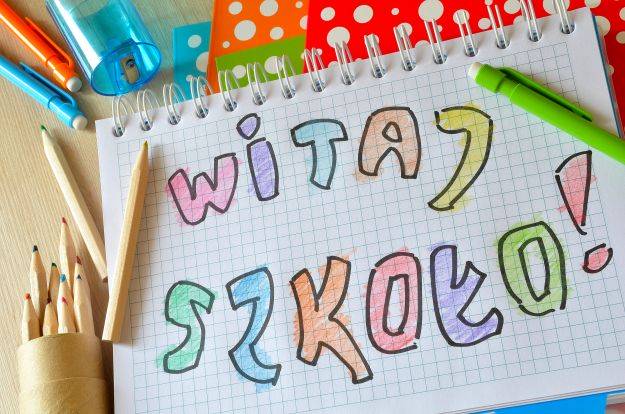 Drodzy RodzicePierwszoklasista na dobry start oprócz podręczników i kart pracy do edukacji wczesnoszkolnej i edukacji językowej zapewnionych w szkole powinien posiadać:podręcznik i karty pracy do religii – Poznaję Boży Świat, (red: ks. dr K. Mielnicki, E. Kondrak, wydawnictwo Jedność);plecak/tornister (Przy zakupie zwracamy uwagę na wykonanie, a nie na wygląd plecaka. Ważne, by plecy były odpowiednio wyprofilowane, szelki regulowane, a dno usztywnione. Sam plecak nie może być zbyt ciężki.);zeszyt 16 kartkowy w trzy linie (czerwone i niebieskie) i w kratkę;okładki na książki i zeszyty;piórnik, a w nim:ołówek (HB lub 2B),temperówka,gumka,klej w sztyfcie,nożyczki z zaokrąglonymi końcami, kredki ołówkowe i świecowe;strój gimnastyczny (granatowe spodenki, biała koszulka, buty sportowe na podeszwie nie pozostawiającej śladów na parkiecie);obuwie na zmianę + worek (najlepiej podpisany);strój galowy: granatowe/czarne spodnie/spódniczka, biała koszula /bluzka;blok rysunkowy w formacie A4 – biały i kolorowy;papier kolorowy (wycinanki);plastelina;farby plakatowe + pędzel;pojemnik na wodę; teczka z gumką (na prace plastyczne).Kutno, 12. 07. 2024r.